	Verification of Course Completion 
Department of Diagnostic & Treatment Sciences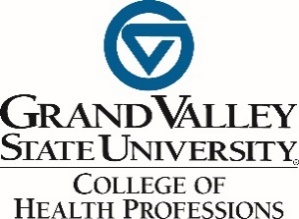 
Applicant Name:       			G#:      PROGRAM (select 1st choice): 
                          Cardiovascular Sonography       Diagnostic Medical Sonography      Radiation Therapy
Instructions: Please indicate how you have or will complete these required courses prior to the start of the program.
Additional Comments/Clarification:	     	

Download this form and save as a Word document (.doc or .docx).  
Attach to the online application when possible.  Otherwise, email as an attachment to: ohmanjo@gvsu.edu.

If mailing a paper copy of this form is necessary, it must be postmarked by deadline.
College of Health Professions - Student Services
Grand Valley State University, 301 Michigan St NE, Suite #113
Grand Rapids, MI 49503-3314						          *Insert the highest grade only of BMS 208 or 309.Prerequisite CoursesGrade of “C” or better required for each prerequisite.List School 
& Course Code
(required)Select expected course completion semester OR gradeSelect expected course completion semester OR gradeSelect expected course completion semester OR gradeSelect expected course completion semester OR gradePrerequisite CoursesGrade of “C” or better required for each prerequisite.List School 
& Course Code
(required)F20W21SS21GradeExample: Introductory Applied StatisticsGRCC MA 215AExample: Research MethodsGVSU AHS 100XHuman Anatomy & Physiology I & II BMS 250 & 251OR: BMS 290 & 208* & 309*OR: BMS 202 & 208* & 309* (prior approval required)Human Anatomy & Physiology I & II BMS 250 & 251OR: BMS 290 & 208* & 309*OR: BMS 202 & 208* & 309* (prior approval required)Medical Terminology AHS 100College Algebra or Calculus MTH 122 or MTH 201Physics I (GE: Physical science) PHY 220Physics II (Radiation Therapy students only) PHY 221Introductory Psychology (GE: Social science) PSY 101Social Problems (GE: Social science & US diversity) 
SOC 105Introductory Applied Statistics (GE: Math) STA 215Research Methods (in psychology or health care) 
PSY 300 (SWS) or AHS 301 or BMS 301Remaining General Education (GE) Courses(Refer to your myPath)Select expected course completion semester OR completedSelect expected course completion semester OR completedSelect expected course completion semester OR completedSelect expected course completion semester OR completedRemaining General Education (GE) Courses(Refer to your myPath)F20W21SS21CompletedArtsGlobal PerspectiveHistorical PerspectivesLife SciencesPhilosophy & LiteratureWRT 150 or WRT 120 & 130 (C grade or higher)Supplemental Writing Skills course (C grade or higher)Two Issue courses – can be completed during the program: 1) AHS 340 required 2) student’s choiceTwo Issue courses – can be completed during the program: 1) AHS 340 required 2) student’s choiceTwo Issue courses – can be completed during the program: 1) AHS 340 required 2) student’s choiceTwo Issue courses – can be completed during the program: 1) AHS 340 required 2) student’s choiceTwo Issue courses – can be completed during the program: 1) AHS 340 required 2) student’s choice